Žádost o ustanovení rybářské strážeNavrhovatel, identifikační číslo: ………………………………………………………………………………………………..(dle výpisu z ekonomického registru subjektů)žádá tímto o ustanovení do funkce rybářské stráže pana (paní):…………………………………………………………………………………………………..jméno a příjmení, adresa, datum narození                            .Obvod působnosti: ……………………………………………………………………………...…………………………………………………………………………………………………...V ………………………………………..   ……………………………………………………..                                                                     Podpis a razítko statutárního zástupce navrhovatele                                                                          (dle výpisu z ekonomického registru subjektů)Souhlas s ustanovením do funkce rybářské stráže: „Já, níže podepsaný souhlasím s ustanovením do funkce rybářské stráže.“ …………………………………………………………………………………………………Jméno, příjmení                                 datum                                       podpis              K žádosti přikládám: Osvědčení o vykonané zkoušce pro výkon funkce rybářské strážePotvrzení o zdravotní způsobilosti Foto 2 xVýpis z rejstříku trestů bude vyhotoven při podání žádosti (bezplatně)  Slib a čestné prohlášení budou podepsány před orgánem státní správy rybářstvíPlatný občanský průkaz předloží žadatel při podání žádosti o ustanovení do funkce rybářské stráže 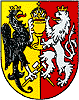 MĚSTSKÝ ÚŘAD KUTNÁ HORA
Havlíčkovo náměstí 552/1, 284 01 Kutná Hora, IČ: 00236195
odbor životního prostředí
sídlo odboru: Radnická 178, Kutná Hora
tel.: 327 710 111*, fax: 327 710 364
e-mail: podatelna@kutnahora.cz, ID: b65bfx3 https://mu.kutnahora.cz/